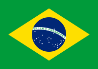 15.6. LEI NO 4.192, DE 12 DE ABRIL DE 2007 ITAUNA (BRASIL)Este projeto de lei tem por objetivo a instituição do Dia Municipal de Combate à Homofobia. No dia 17 de maio de 1990, a Assembléia Geral da Organização Mundial de Saúde retirou a homossexualidade da sua lista de doenças mentais. O referido ato reconheceu que a homossexualidade é um estado mental tão saudável quanto a heterossexualidade.Após uma série de levantamentos dos índices de violência contra homossexuais no Brasil, o movimento homossexual brasileiro constatou uma situação alarmante, demonstrando que a homofobia (horror e ódio a homossexuais) no Brasil é um problema mais grave do que se imagina, causando inclusive assassinatos. As vítimas da homofobia – os homossexuais – são obrigadas a viver à margem da sociedade, sem poder exercer seus mais direitos como cidadãos. Oficializar o Dia Municipal de Combate à Homofobia, além de aproximar a cidade de Itaúna a outras cidades que incluíram tal data em sua agenda anual de celebrações, proporcionará uma profunda discussão e reflexão sobre o cenário discriminatório que vitima os homossexuais em nossa cidade, e ajudará a promover mudanças comportamentais e culturais tão necessárias para uma cidade livre, justa, plural e solidária. 
